Пусть сбываются мечты27.06.2017 "Липецкая газета". Ольга Шкатова
// Образование - Всякий раз, прощаясь с выпускниками, испытываю и радость, и грусть, — призналась директор липецкой школы № 24 имени М.Б. Раковского Вера Иванищева. — Радостно оттого, что им еще только предстоит выбрать профессию и состояться в жизни. А грустно потому, что, кажется, уходят самые лучшие твои ученики. Вот и в этом году среди наших выпускников есть и хорошие спортсмены, и талантливые артисты, художники. Я желаю, чтобы сбылись их мечты.Медалистка 24-й школы Дарина Кожухова мечтает учиться в Санкт-Петербурге. Девушка занимается живописью и рукоделием. А еще она увлекается большим теннисом и имеет золотой значок ГТО, поэтому связывает свои перспективы с физической культурой и спортом. В минувшую субботу Дарина в числе двух с половиной тысяч выпускников участвовала в празднике «Липецкие зори» на центральной площади Липецка.— Сегодня вы прощаетесь с детством, — сказал глава региона Олег Королёв, приветствуя молодежь. — Теперь вы шагнете в самостоятельную жизнь, и пусть у вас все получится. Оправдайте надежды своих родителей, учителей! Наша страна всегда гордилась своим народом. Станьте и вы достойными гражданами великой России! С окончанием школы юношей и девушек поздравил также мэр Липецка Сергей Иванов. В этом году в областном центре аттестаты зрелости получили 365 медалистов. Среди них выпускница 44-го лицея, обладательница премии Президента РФ Елизавета Мелешко, получившая 100 баллов на ЕГЭ по обществознанию. Среди самых ярких событий школьной жизни девушка отмечает участие в конкурсе «Мисс лицей», где она стала призером, и победу своего класса во всероссийском этапе «Президентских состязаний». Активистки из 66-го лицея Алёна Ветрова и Елена Ковалёва самым главным достижением школьной жизни считают медали за успехи в учебе. Обе уверены в том, что учителя подготовили их ко взрослой жизни, намерены учиться дальше.На этой неделе выпускные вечера в школах региона продолжатся, и в каждой будут чествовать лучших из лучших. В данковской школе № 1 гордятся отличником, призером всероссийского этапа олимпиады по физической культуре Игорем Боровихиным. Парень имеет первый взрослый разряд по настольному теннису и золотой знак отличия ГТО.— С радостью остался бы на второй год, — пошутил он, — не хочется прощаться с друзьями и учителями.Среди лучших выпускников Антон Рябоконь и Надежда Костомарова из средней школы села Красное. Ребята входили в Детскую ассамблею юных граждан региона и Общественный совет при Уполномоченном по правам ребенка в Липецкой области. Оба не только хорошо учились, но и выступали в составе местного танцевального коллектива «Вольный край» и теперь не представляют своей жизни без творчества. Антон нацелен на факультет военной журналистики, а Надя планирует стать учителем истории.— Не хочу уезжать. Как в школе без нас обойдутся?! — переживает девушка. — Как бы ни сложилась моя жизнь, я непременно хочу вернуться в родные места.В этом году школы региона окончили более 4500 выпускников.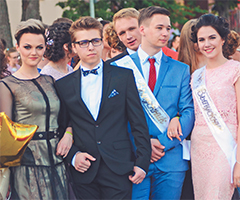 Фото Николая Черкасова 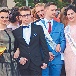 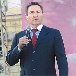 